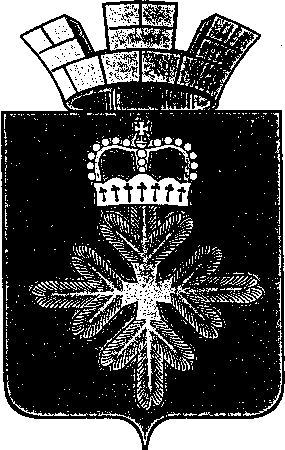                             ПОСТАНОВЛЕНИЕАДМИНИСТРАЦИИ ГОРОДСКОГО ОКРУГА ПЕЛЫМВ соответствии с Положением о правовых актах главы городского округа Пелым, администрации городского округа Пелым, утверждённым постановлением администрации городского округа Пелым от 31.12.2015 № 438, в связи с кадровыми изменениями, администрация городского округа Пелым ПОСТАНОВЛЯЕТ:1. Внести в Состав комиссии по проведению комплексной технической проверки системы оповещения на территории городского округа Пелым, утвержденный постановлением администрации городского округа Пелым от 07.10.2021 № 338 «О создании комиссии по проведению комплексной технической проверки системы оповещения на территории городского округа Пелым», следующие изменения:1) исключить из Состава комиссии по проведению комплексной технической проверки системы оповещения на территории городского округа Пелым:Баландину Т.Н. - заместителя главы администрации городского округа Пелым, заместителя председателя комиссии;Михайлевич И.И. - директора муниципального казенного учреждения «Единая дежурно-диспетчерская служба городского округа Пелым»;2) включить в Состав комиссии по проведению комплексной технической проверки системы оповещения на территории городского округа Пелым:Роде К.А. – и.о. заместителя главы администрации городского округа Пелым, заместителя председателя комиссии;Ветошкину О.И. – и.о. директора муниципального казенного учреждения «Единая дежурно-диспетчерская служба городского округа Пелым».2. Настоящее постановление разместить на официальном сайте городского округа Пелым в информационно-телекоммуникационной сети «Интернет» и опубликовать в информационной газете «Пелымский вестник».Глава городского округа Пелым                                                                             Ш.Т. Алиевот 25.01.2024 № 0027пгт. ПелымО внесении изменений в состав комиссии по проведению комплексной технической проверки системы оповещения на территории городского округа Пелым, утвержденный постановлением администрации городского округа Пелым от 07.10.2021 № 338 «О создании комиссии по проведению комплексной технической проверки системы оповещения на территории городского округа Пелым»